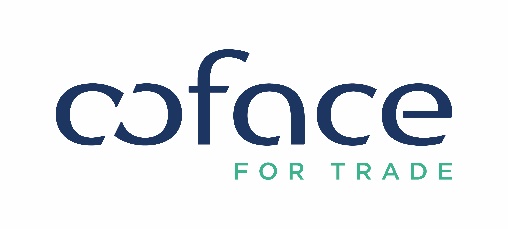 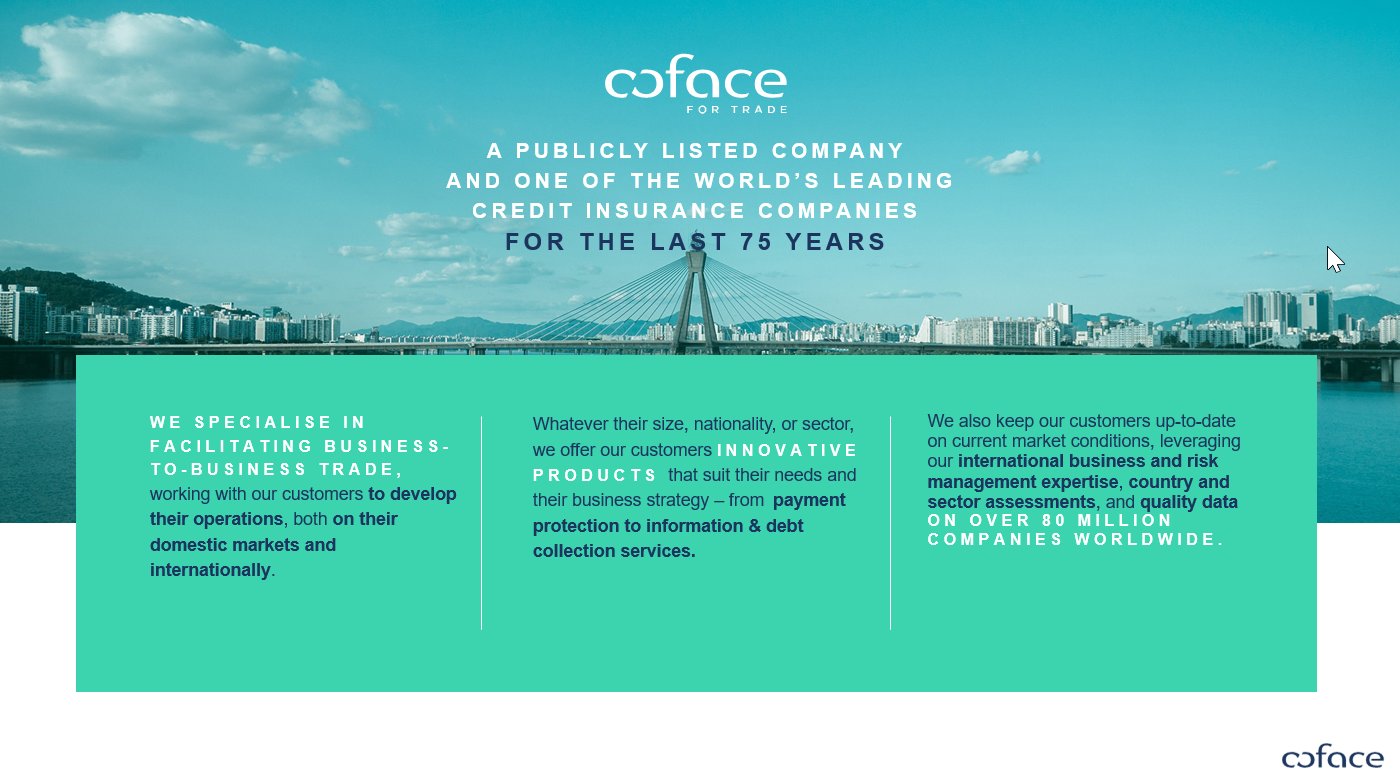 Program stručne plaćene prakse međunarodne kompanije “Coface” za studente Fakulteta organizacionih nauka Univerziteta u Beogradu Iskoristite priliku da steknete iskusvo u jednoj od tri najveće svetske kompanije za osiguranje potraživanja i procenu rizika.Coface Srbija, kao članica Coface grupe, se bavi pružanjem usluga procene rizika i monitoringa privrednih subjekata, kao i usluge profesionalne naplate potraživanja. . Program stručne prakse u sektoru prodaje kompanije COFACE je namenjen studentima osnovnih studija i studentima master studija Fakulteta organizacionih nauka Univerziteta u Beogradu.Potrebni uslovi: Student osnovnih ili master studija Poznavanje excela Dobre organizacione sposobnosti, analitičke sposobnosti i pregovaračke veštine Samoinicijativa i inovativnost Zainteresovani kandidati svoj CV sa propratnim pismom i sa naznakom „Konkurs “ mogu dostaviti na našu email adresu: aleksey.fomichev@coface.com i milka.zakic@coface.com